Zadavatel:		CPA Delfín, příspěvková organizace			Slovácké náměstí 2377, Uherský Brod			IČ: 71177108				Zastoupeno: Mgr. Vlastimil Šmíd, ředitelVÝMĚNA OSVĚTLENÍ LEDOVÉ PLOCHY NA ZS V UHERSKÉM BRODĚTyp veřejné zakázky:	veřejná zakázka malého rozsahu, JOSEPHINA elektronické podání nabídky1. Ivan Láska2. Mgr. Vlastimil Šmíd3. Bc. Patrik NovákVšichni přítomní členové komise stvrzují svým podpisem prohlášení o střetu zájmů – viz Čestné prohlášení.přizvaná osoba: Ing. Robert VráblíkLhůta pro podání nabídek byla do: 			07.06.2023 v 08:00 hodin následně byly nabídky elektronicky zpřístupněny – otevřeny administrátorkou veřejných zakázek. Všechny nabídky byly podány v elektronické podobě.Zadavatel do konce lhůty pro podání nabídek přijal:	7 nabídekPředpokládaná hodnota veřejné zakázky:		1.999.000 Kč bez DPHNabídky doručené/stažené ve lhůtě pro podání nabídekID Stav Čas podání/stažení Název účastníka IČO Autenticita Seriové číslo Vydavatel Manipulace110654 podaná 01.06.2023 10:17:36 Korelis, s.r.o. 01443631 - - - Nebyla111058 podaná 06.06.2023 11:54:50 Pozemní stavitelství Zlín a.s. 46900918 - - - Nebyla111068 podaná 06.06.2023 13:34:42 ARATEC GROUP S.R.O. 04996283 - - - Nebyla111088 podaná 06.06.2023 15:46:03 tesluxmont s.r.o. 06183000 - - - Nebyla111103 podaná 06.06.2023 21:15:16 KPK elektro s.r.o. 29024552 - - - Nebyla111104 podaná 06.06.2023 21:31:52 TESLA LIGHTING s.r.o. 27103668 - - - Nebyla111113 podaná 07.06.2023 07:32:21 elektroben s.r.o. 02359782 - - - NebylaCelkový počet nabídek podaných ve lhůtě pro podání nabídek: 7Dle zákona č. 134/2016 Sb., o zadávání veřejných zakázek je možné otočit proces posouzení a hodnocení nabídek. Zadavatel má možnost nejdříve hodnotit nabídky a až poté přistoupit k posouzení nabídek Zadavatel tento postup analogicky použije u posouzení a hodnocení této veřejné zakázky malého rozsahu, tzn. po hodnocení nabídek bude posuzovat pouze nabídku prvního účastníka s nejlepším hodnocením ekonomické výhodnosti.Popis hodnocení údajů z nabídek:Základním kritériem pro zadání veřejné zakázky malého rozsahu je ekonomická výhodnost, konkrétně nejnižší nabídková cena. Aspekty odpovědného zadávání nejsou předmětem hodnocení.Popis srovnání hodnot získaných při hodnocení:Číselně vyjádřitelné hodnoty ve formě nabídkové ceny byly srovnávány od nejnižší nabídkové ceny až po nejvyšší nabídkovou cenu v částce bez DPH.  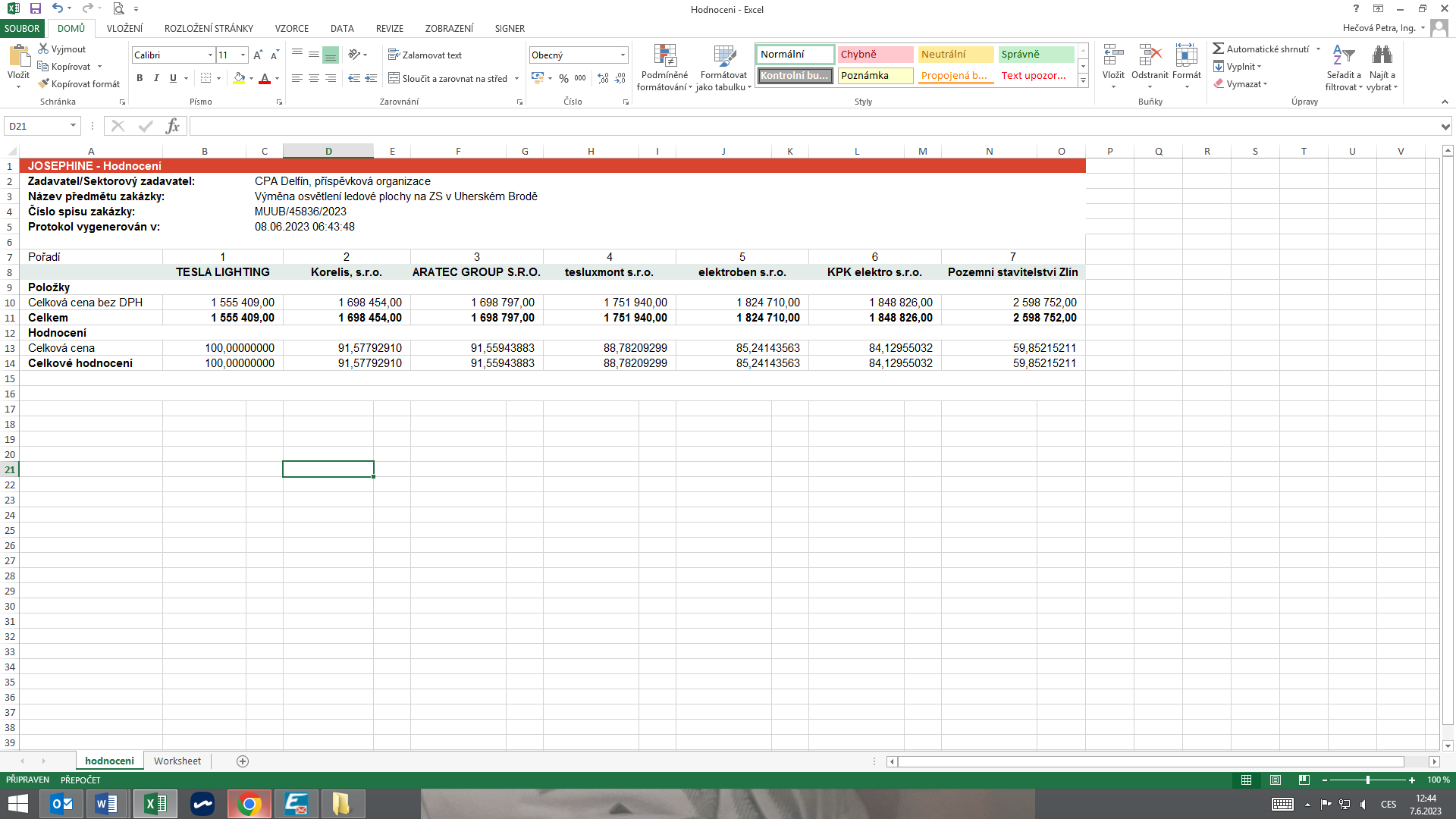 Seznam dokladů, které zadavatel požadoval prokázat:Základní způsobilost, Profesní způsobilost, Technická kvalifikace, Smlouva o dílo, Krycí list, VV, doklad o zaplacení jistotyVítězným dodavatelem byl komisí pro posouzení a hodnocení nabídek ustanoven dodavatel, jemuž bude přidělena zakázka na základě usnesení Rady města.V Uherském Brodě dne 12.06.2023Nabídka č. 1Obchodní jméno:Korelis, s.r.o.Sídlo:Dobrovolského 800/4, 695 01  HodonínIČ:01443631Údaje týkající se číselně vyjádřitelným kritériím hodnocení:1.698.454 Kč bez DPHNabídka č. 2Obchodní jméno:Pozemní stavitelství Zlín a.s.Sídlo:Kúty 3967, 760 01  ZlínIČ:46900918Údaje týkající se číselně vyjádřitelným kritériím hodnocení:2.598.752 Kč bez DPHNabídka č. 3Obchodní jméno:ARATEC GROUP s.r.o.Sídlo:Vlčnovská 2344, 688 01  Uherský BrodIČ:04996283Údaje týkající se číselně vyjádřitelným kritériím hodnocení:1.698.787 Kč bez DPHNabídka č. 4Obchodní jméno:tesluxmont, s.r.o.Sídlo:Štěpnická 1522, 686 01  Uherské HradištěIČ:06183000Údaje týkající se číselně vyjádřitelným kritériím hodnocení:1.751.940 Kč bez DPHNabídka č. 5Obchodní jméno:KPK elektro s.r.o.Sídlo:Slunečná 92, 252 41  Zlatníky - HodkoviceIČ:29024552Údaje týkající se číselně vyjádřitelným kritériím hodnocení:1.848.826 Kč bez DPHNabídka č. 6Obchodní jméno:TESLA LIGHTING s.r.o.Sídlo:Mladoboleslavská 1108, 197 00  Praha 9, KbelyIČ:27103668Údaje týkající se číselně vyjádřitelným kritériím hodnocení:1.555.409 Kč bez DPHNabídka č. 7Obchodní jméno:elektroben, s.r.o.Sídlo:Vlčnovská 374, 688 01  Uherský BrodIČ:02359782Údaje týkající se číselně vyjádřitelným kritériím hodnocení:1.824.710 Kč bez DPHNabídka č. 1Korelis, s.r.o.Nabídka č. 2Pozemní stavitelství Zlín a.s.Nabídka č. 3ARATEC GROUP s.r.o.Nabídka č. 4tesluxmont, s.r.o.Nabídka č. 5KPK elektro s.r.o.Nabídka č. 6TESLA LIGHTING s.r.o.Nabídka č. 7elektroben, s.r.o.Nabídka č. 1Obchodní jméno:Korelis, s.r.o.Sídlo:Dobrovolského 800/4, 695 01  HodonínIČ:01443631Základní způsobilost:neposuzovánoProfesní způsobilost:neposuzovánoTechnická kvalifikace:neposuzovánoOstatní požadavky zadavatele:neposuzovánoKomise nabídku vyřadila:NEDůvod vyřazení nabídky:-Nabídka č. 2Obchodní jméno:Pozemní stavitelství Zlín a.s.Sídlo:Kúty 3967, 760 01  ZlínIČ:46900918Základní způsobilost:neposuzovánoProfesní způsobilost:neposuzovánoTechnická kvalifikace:neposuzovánoOstatní požadavky zadavatele:neposuzovánoKomise nabídku vyřadila:NEDůvod vyřazení nabídky:-Nabídka č. 3Obchodní jméno:ARATEC GROUP s.r.o.Sídlo:Vlčnovská 2344, 688 01  Uherský BrodIČ:04996283Základní způsobilost:neposuzovánoProfesní způsobilost:neposuzovánoTechnická kvalifikace:neposuzovánoOstatní požadavky zadavatele:neposuzovánoKomise nabídku vyřadila:NEDůvod vyřazení nabídky:-Nabídka č. 4Obchodní jméno:tesluxmont, s.r.o.Sídlo:Štěpnická 1522, 686 01  Uherské HradištěIČ:06183000Základní způsobilost:neposuzovánoProfesní způsobilost:neposuzovánoTechnická kvalifikace:neposuzovánoOstatní požadavky zadavatele:neposuzovánoKomise nabídku vyřadila:NEDůvod vyřazení nabídky:-Nabídka č. 5Obchodní jméno:KPK elektro s.r.o.Sídlo:Slunečná 92, 252 41  Zlatníky - HodkoviceIČ:29024552Základní způsobilost:neposuzovánoProfesní způsobilost:neposuzovánoTechnická kvalifikace:neposuzovánoOstatní požadavky zadavatele:neposuzovánoKomise nabídku vyřadila:NEDůvod vyřazení nabídky:-Nabídka č. 6Obchodní jméno:TESLA LIGHTING s.r.o.Sídlo:Mladoboleslavská 1108, 197 00  Praha 9, KbelyIČ:27103668Základní způsobilost:ANOProfesní způsobilost:NEDodavatel ve své nabídce nedodal Výpis z obchodního rejstříku (či živnostenské oprávnění) a doklad o autorizaci. Byl vyzván k doplnění nabídky do 09.06.2023 do 09:00 hodin.Technická kvalifikace:NEDodavatel ve své nabídce dodal seznam dvou referenčních zakázek, ale ne v členění a s informacemi dle požadavku zadavatele. Byl vyzván k doplnění nabídky do 09.06.2023 do 09:00 hodin.Ostatní požadavky zadavatele:ANOKomise nabídku vyřadila:NEDůvod vyřazení nabídky:-Nabídka č. 7Obchodní jméno:elektroben, s.r.o.Sídlo:Vlčnovská 374, 688 01  Uherský BrodIČ:02359782Základní způsobilost:neposuzovánoProfesní způsobilost:neposuzovánoTechnická kvalifikace:neposuzovánoOstatní požadavky zadavatele:neposuzovánoKomise nabídku vyřadila:NEDůvod vyřazení nabídky:-Nabídka č. 6Obchodní jméno:TESLA LIGHTING s.r.o.Sídlo:Mladoboleslavská 1108. 197 00  Praha 9, KbelyIČ:27103668Základní způsobilost:ANOProfesní způsobilost:ANODodavatel v řádném termínu zaslal doplnění nabídky, v doplnění ale chyběl doklad o autorizaci na obor elektro. Zadavatel následně zjistil, že autorizace na daný obor neexistuje. Daný požadavek byl ve Výzvě k podání nabídek uveden omylem.Vzhledem k tomu, že daný doklad neexistuje, a vzhledem k tomu, že ani žádný z dodavatelů daný doklad do nabídky nevložil, nebyl žádný z dodavatelů daným nedostatkem zvýhodněn či naopak znevýhodněn.TESLA LIGHTING s.r.o. se v původní nabídce podané v termínu místo autorizace prokázal Oprávněním: k činnosti montáže a opravy elektrických zařízení, vydané Technickou inspekcí České republiky, kterou zhodnotili členové komise + přizvaná osoba jako dostačující pro plnění veřejné zakázky.Z výše uvedeného vyplývá, že dodavatel splnil prokázání profesní způsobilosti. Technická kvalifikace:ANODodavatel v řádném termínu a v pořádku doplnění doložil.Ostatní požadavky zadavatele:ANOKomise nabídku vyřadila:NEDůvod vyřazení nabídky:-Podaná nabídka č.:6.Obchodní jméno:TESLA LIGHTING s.r.o.Hodnocené údaje:1.555.409 Kč bez DPHČlenové komise:Členové komise:Podpisy:1.Ivan Láska2.Mgr. Vlastimil Šmíd3.Bc. Patrik NovákPřizvaná osoba:Přizvaná osoba:Podpisy:1.Ing. Robert Vráblík